Your recent request for information is replicated below, together with our response.Under freedom of information can you provide any correspondence between the chief constable and First Minister Humza Yousaf, former First Minister Nicola Sturgeon, Keith Brown, [Angela Constance] or anyone else for that matter, sent prior to, and since, the chief constables speech that addressed claims of racism, homophobia and misogyny in the force on May 25? I am looking for correspondence that relates to these issues in the year leading up to this announcement and in the days since then.In researching your request we have conducted a search of the Chief Constable’s mail box and correspondence tracker for the period covered by your request and there is no correspondence between the Chief Constable and First Minister Humza Yousaf, former First Minister Nicola Sturgeon, Keith Brown or Angela Constance in relation to racism, misogyny or homophobia.Section 17 of the Act therefore applies as the information sought is not held by Police Scotland.In relation to your request for correspondence between the Chief Constable and ‘anyone else’ I regret to inform you that I am unable to provide you with the information you have requested, as it would prove too costly to do so within the context of the fee regulations.  As you may be aware the current cost threshold is £600 and I estimate that it would cost well in excess of this amount to process your request.  As such, and in terms of section 16(4) of the Act where section 12(1) (Excessive Cost of Compliance) has been applied, this represents a refusal notice for the information sought.As I’m sure you will appreciate, the Chief constable receives a substantial volume of correspondence for a variety of sources.  This includes correspondence with external partner agencies and members of the public, as well as internal correspondence with other force departments, officers and staff.You may wish to consider whether this part of your request could be revised to a smaller group of individuals, in order that meaningful research could be undertaken.If you require any further assistance please contact us quoting the reference above.You can request a review of this response within the next 40 working days by email or by letter (Information Management - FOI, Police Scotland, Clyde Gateway, 2 French Street, Dalmarnock, G40 4EH).  Requests must include the reason for your dissatisfaction.If you remain dissatisfied following our review response, you can appeal to the Office of the Scottish Information Commissioner (OSIC) within 6 months - online, by email or by letter (OSIC, Kinburn Castle, Doubledykes Road, St Andrews, KY16 9DS).Following an OSIC appeal, you can appeal to the Court of Session on a point of law only. This response will be added to our Disclosure Log in seven days' time.Every effort has been taken to ensure our response is as accessible as possible. If you require this response to be provided in an alternative format, please let us know.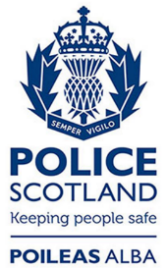 Freedom of Information ResponseOur reference:  FOI 23-1472Responded to:  23rd June 2023